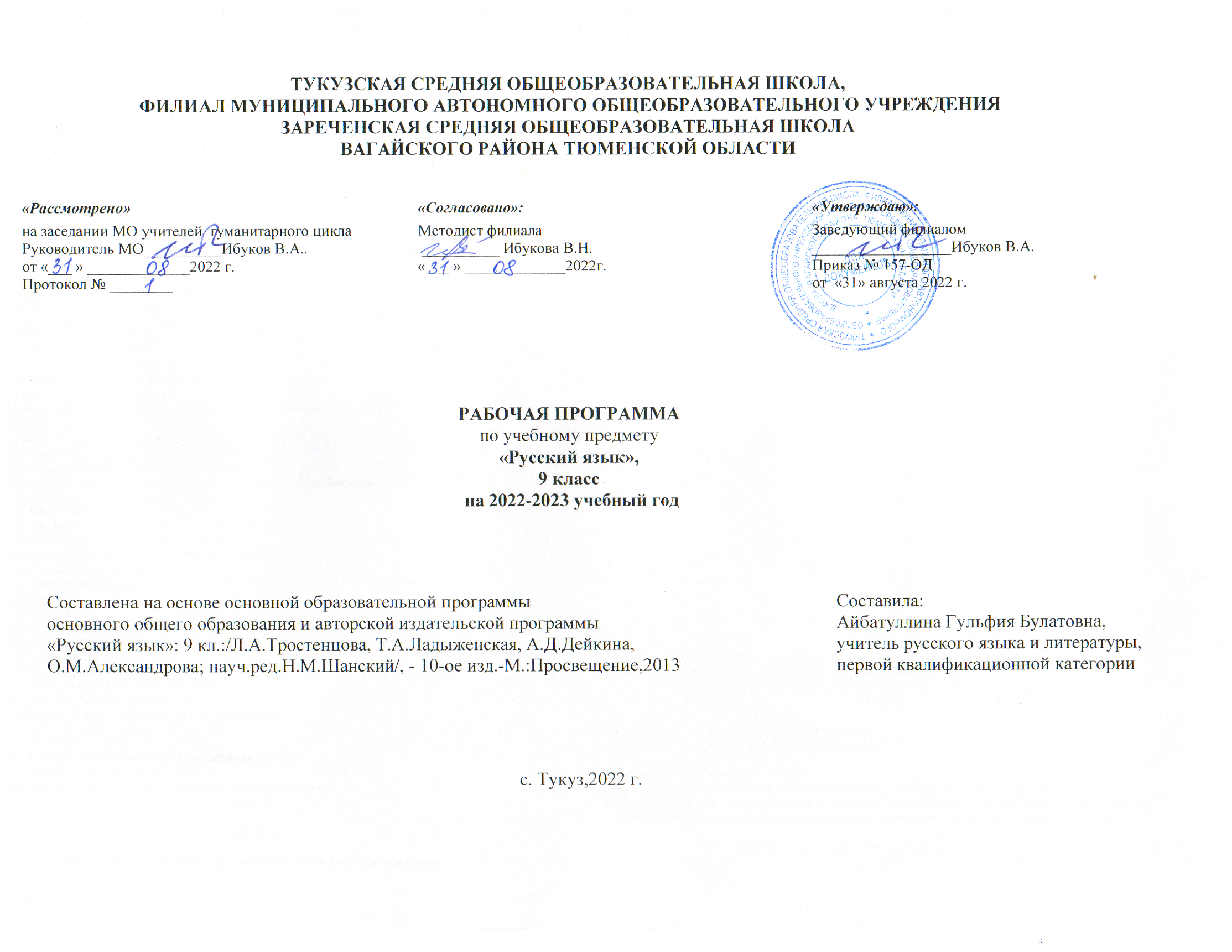   Планируемые результаты освоения учебного предметаЛичностные результаты:1)  понимание русского языка как одной из основных национально-культурных ценностей русского народа, определяющей роли родного языка в развитии интеллектуальных, творческих способностей и моральных качеств личности, его значения в процессе получения школьного образования;2)  осознание эстетической ценности русского языка; уважительное отношение   родному языку, гордость за него; потребность сохранить чистоту русского языка как явления национальной культуры; стремление к речевому самосовершенствованию;3)   достаточный объем словарного запаса и усвоенных грамматических средств языка для свободного выражения мыслей и чувств в процессе речевого общения; способность к самооценке на основе наблюдения за собственной речью.Метапредметные результаты:1)  владение всеми видами речевой деятельности:     - адекватное понимание информации устного и письменного сообщения; - владение разными видами чтения; - способность извлекать информацию из различных источников, включая средства массовой информации, компакт-диски учебного назначения, ресурсы Интернета; - овладение приемами отбора и систематизации материала на определенную тему; умение вести самостоятельный поиск информации, ее анализ и отбор; способность к преобразованию, сохранению и передаче информации, полученной в результате чтения или аудирования, в том числе и с помощью технических средств и информационных технологий;-  способность определять цели предстоящей учебной деятельности (индивидуальной и коллективной), последовательность действий, оценивать достигнутые результаты и адекватно формулировать их в устной и письменной форме;-  способность свободно, правильно излагать свои мысли в устной и письменной форме;-   умение выступать перед аудиторией сверстников с небольшими сообщениями, докладом;2)  применение приобретенных знаний, умений и навыков в повседневной жизни; способность использовать родной язык как средство получения знаний по другим учебным предметам, применять полученные знания, умения и навыки анализа языковых явлений на межпредметном уровне (на уроках иностранного языка, литературы и др.);3) коммуникативно целесообразное взаимодействие с окружающими людьми в процессе речевого общения, совместного выполнения какой-либо задачи, участия в спорах, обсуждениях; овладение национально-культурными нормами речевого поведения в различных ситуациях формального и неформального межличностного и межкультурного общения.Предметные результаты:Учащиеся должны знать:-  основные сведения о языке, изученные в 5—9 классах;-  изученные языковедческие понятия, разделы языкознания;-  основные единицы языка, их признаки;-  смысл понятий: речь устная и письменная, монолог и диалог, сфера и ситуация речевого общения;-   признаки текста; способы и средства связи предложений и смысловых частей текста;-  признаки и жанровые особенности изученных стилей речи;-  функционально-смысловые типы речи, их признаки;-   основные нормы русского литературного языка (орфоэпические, лексические, грамматические, орфографические, пунктуационные), изученные в 5—9 классах; нормы речевого этикета.Учащиеся должны уметь:-  различать изученные стили речи;-   определять тему, основную мысль текста, функционально-смысловой тип и стиль речи; анализировать структуру и языковые особенности текста;-   опознавать языковые единицы, проводить различные виды их анализа;аудирование и чтение-   адекватно воспринимать информацию устного и письменного сообщения;-  владеть разными видами чтения (изучающее, ознакомительное, просмотровое);-  извлекать информацию из различных источников; пользоваться лингвистическими словарями, справочной литературой;говорение и письмо-  воспроизводить текст с заданной степенью свернутости;-   создавать тексты изученных стилей и жанров;-   свободно и правильно излагать свои мысли в устной и письменной форме, соблюдать нормы построения текста; адекватно выражать свое отношение к фактам и явлениям окружающей действительности, к прочитанному, услышанному, увиденному; - соблюдать в практике речевого общения основные нормы русского литературного языка; - соблюдать в практике письма основные правила орфографии и пунктуации; -  соблюдать нормы русского речевого этикета; -  осуществлять речевой самоконтроль; оценивать свою речь с точки зрения ее правильности, находить и исправлять грамматические и речевые ошибки и недочеты; совершенствовать и редактировать собственные тексты.Учащиеся должны использовать приобретенные знания и умения в практической деятельности и повседневной жизни для:- осознания роли родного языка в развитии интеллектуальных и творческих способностей личности, значения родного языка в жизни человека и общества;-  развития речевой культуры, бережного и сознательного отношения к родному языку;-  удовлетворения коммуникативных потребностей в учебных, бытовых, социально-культурных ситуациях общения;-  увеличения словарного запаса; расширения круга используемых грамматических средств; развития способности к самооценке;-  получения знаний по другим учебным предметам.2.Содержание тем учебного курса 
«Международное значение русского языка» (1ч)Повторение изученного в 5-8 классах (14ч)Устная и письменная речь. Монолог, диалог. Стили речи. Простое предложение и его грамматическая основа. Предложение с обособленными членами. Обращения, вводные слова и вставные конструкции.Развитие речи (далее Р.Р.). Стили речи. Приёмы сжатия текста. Сжатое изложение.Контрольный диктант № 1 с грамматическим заданием.Сложное предложение. Культура речи (9ч.)Понятие о сложном предложении. Сложные и бессоюзные предложения. Разделительные и выделительные знаки препинания между частями сложного предложения. Интонация сложного предложения.Р.Р. Анализ интонационного рисунка предложения. Сообщение. Сочинение-рассуждение на лингвистическую тему К.Р. Контрольный диктант № 2 с грамматическим заданием.Сложносочинённые предложения (11ч.)Понятие о сложносочиненном предложении. Смысловые отношения в сложносочиненном предложении. Сложносочиненное предложение с разделительными союзами. Сложносочиненное предложение с соединительными союзами. Сложносочиненное предложение с противительными союзами. Разделительные знаки препинания между частями сложносочиненного предложения. Синтаксический и пунктуационный разбор сложносочиненного предложения. Повторение (контрольные вопросы и задания). К.Р. Контрольный диктант № 3 с грамматическим заданием.Сложноподчиненные предложения (7ч.)Понятие о сложноподчиненном предложении. Союзы и союзные слова в сложноподчиненном предложении. Роль указательных слов в сложноподчиненном предложении.Р.Р. Сочинение-рассуждение на основе цитатыК Р. Контрольное сочинениеОсновные группы сложноподчинённых предложений (26ч)Сложноподчиненные предложения с придаточными определительными. Сложноподчиненные предложения с придаточными изъяснительными. Сложноподчиненные предложения с придаточными обстоятельственными. Сложноподчиненные предложения с придаточными цели, причины, условия, уступки, следствия. Сложноподчиненные предложения с придаточными образа действия, меры, степени и сравнительными. Сложноподчиненные предложения с несколькими придаточными. Знаки препинания при них. Синтаксический разбор сложноподчиненного предложения. Пунктуационный разбор сложноподчиненного предложения. Повторение.Р.Р. Сжатый пересказ текста.  Комплексный анализ текста. Сочинение на основе картины. К. Р. Контрольное сжатое изложение.  Контрольное сочинение-рассуждение.  Контрольное тестирование № 1 по теме «Сложноподчиненные предложения».Бессоюзные сложные предложения(12ч.)Понятие о бессоюзном сложном предложении. Интонация в бессоюзных сложных предложениях. Бессоюзные сложные предложения со значением перечисления. Запятая и точка с запятой в бессоюзных сложных предложениях. Бессоюзное сложное предложение со значением причины, пояснения, дополнения. Двоеточие в бессоюзном сложном предложении. Бессоюзное сложное предложение со значением противопоставления, времени, условия и следствия. Тире в бессоюзном сложном предложении Синтаксический и пунктуационный разбор бессоюзном сложного предложения. Повторение.Р.Р. Сжатое изложение. К.Р. Контрольное тестирование № 2 по теме «Бессоюзное сложное предложение». Контрольное сжатое изложение.Сложные предложения с различными видами связи (11ч.)Употребление союзной (сочинительной и подчинительной) и бессоюзной связи в сложных предложениях. Знаки препинания в сложных предложениях с различными видами связи. Синтаксический и пунктуационный разбор предложения с различными видами связи. Публичная речь. Повторение.Р.Р. Комплексный анализ текста. Сочинение на основе картины. Публичное выступление.К.Р. Контрольный диктант № 4 с грамматическим заданием.Повторение и систематизация изученного в 5-9 классах (11ч.)Фонетика и графика. Лексикология (лексика) и фразеология. Морфемика. Словообразование. Морфология. Синтаксис. Орфография. Пунктуация.Р.Р. Устное сообщение на заданную темуК.Р. Контрольный диктант № 5 с грамматическим заданием.Учебно-тематическое планирование3.Тематическое планирование, в том числе с учётом рабочей программы воспитания с указанием количества часов, отводимых на освоение каждой темы№РазделКол-во часовКол-во часовКол-во часовКол-во часов№РазделВсего по теметеорияК/РР/Р1.Международное значение русского языка112.Повторение пройденного материала в 5-8 классе1410133.Синтаксис и пунктуация. Сложное предложение.97114.Сложные союзные предложения. Сложносочиненные предложения.111015.Сложноподчиненные предложения75116..Основные группы сложноподчиненных предложений.2620337.Бессоюзные сложные предложения129218.Сложные предложения с разными видами связи.118129.Повторение и систематизация изученного в 9 классе.111011ВСЕГО102801112№Тема урокаКол-во часов№Тема урокаКол-во часов№Тема урокаКол-во часов1Международное значение русского языка.1Повторение изученного в 5-8 классахПовторение изученного в 5-8 классахПовторение изученного в 5-8 классах23Устная и письменная речь. (РПВ) Беседа «Словом можно полки за собой повести»24Монолог. Диалог15Р/Р Стили речи 16Р/Р Способы сжатия текста17Р/Р Сжатое изложение189Входной диктант с грамматическими заданиями. Простое предложение и его грамматическая основа21011Предложения с обособленными членами21213Обращения, вводные слова и вставные конструкции214Контрольный диктант №1 с грамматическим заданием115Анализ ошибок, допущенных в контрольном диктанте1Сложное предложение. Культура речиСложное предложение. Культура речиСложное предложение. Культура речи16Понятие о сложном предложении117Тренировочная работа в формате ОГЭ118Сложные и бессоюзные сложные предложения119Р/Р Сочинение - рассуждение на лингвистическую тему12021Разделительные и выделительные знаки препинания между частями сложного предложения222Интонация сложного предложения. (РПВ) Проект «Изречения великих людей о нравственности»123Контрольный диктант №2 с грамматическим заданием124Анализ ошибок, допущенных в диктанте1Сложносочиненные предложенияСложносочиненные предложенияСложносочиненные предложения25Понятие о сложносочиненном предложении126Смысловые отношения в сложносочиненных предложениях127Сложносочиненные предложения с соединительными союзами128Сложносочиненные предложения с разделительными союзами129Сложносочиненные предложения с противительными союзами130Разделительные знаки препинания между частями сложносочиненного предложения131Синтаксический и пунктуационный разбор сложносочиненного предложения132Повторение (контрольные вопросы и задания)133Контрольный диктант №3 с грамматическим заданием134Анализ ошибок, допущенных в контрольном диктанте135Тренировочная работа в формате ОГЭ1Сложноподчиненные предложенияСложноподчиненные предложенияСложноподчиненные предложения36Понятие о сложноподчиненном предложении13738Союзы и союзные слова в сложноподчиненном предложении23940Роль указательных слов в сложноподчиненном предложении241Р/Р Подготовка к написанию сочинения – рассуждения на основе понимания содержания цитаты из теста142Контрольное сочинение–рассуждение № 1 на основе понимания содержания цитаты из теста1Основные группы сложноподчиненных предложенийОсновные группы сложноподчиненных предложенийОсновные группы сложноподчиненных предложений4344Сложноподчиненные предложения с придаточными определительными245Р/Р Подготовка к сжатому изложению №2. (РПВ) Беседа «Спешите делать добро»146Контрольное сжатое изложение №114748Сложноподчиненные предложения с придаточными изъяснительными249Р/Р Сочинение по картине Н. Ромадина «Село Хмелёвка» – рассказ или отзыв (на выбор). (РПВ) Беседа «Дом, в котором ты живёшь»150Сложноподчиненные предложения с придаточными обстоятельственными1515253Сложноподчиненные предложения с придаточными цели, причины, условия, уступки, следствия3545556Сложноподчиненные предложения с придаточными образа действия, меры, степени и сравнительными3575859Сложноподчиненные предложения с несколькими придаточными. Знаки препинания при них36061Синтаксический разбор сложноподчиненного предложения262Тренировочная работа в формате ОГЭ163Пунктуационный разбор сложноподчиненного предложения164Повторение и обобщение по теме «СПП»165Контрольное тестирование № 1 по теме «Сложноподчиненное предложение»166Анализ ошибок, допущенных в контрольном тестировании167Р/Р Подготовка к написанию сочинения – рассуждения на основе понимания содержания нравственной категории168Контрольное сочинение–рассуждение на основе понимания содержания нравственной категории. (РПВ) Беседа «Кем и каким я хочу быть?»1Бессоюзное сложное предложениеБессоюзное сложное предложениеБессоюзное сложное предложение69Понятие о бессоюзном сложном предложении170Интонация в бессоюзном сложном предложении171Бессоюзные сложные предложения со значением перечисления. Запятая и точка с запятой в бессоюзных сложныхпредложениях17273Бессоюзное сложное предложение со значением причины, пояснения, дополнения, Двоеточие в бессоюзном сложном предложении27475Бессоюзное сложное предложение со значением противопоставления, времени, условияи следствия. Тире в БСП276Р/Р Сжатое изложение №2. (РПВ) Беседа «Что значит быть счастливым?»177Контрольное сжатое изложение №2178Синтаксический и пунктуационный разбор бессоюзного сложного предложения179Контрольное тестирование №2 по теме «Бессоюзное сложное предложение»180Анализ ошибок, допущенных в контрольном тестировании1Сложные предложения с различными видами связиСложные предложения с различными видами связиСложные предложения с различными видами связи 818283Употребление союзной (сочинительной и подчинительной) и бессоюзной связи в СП38485Знаки препинания в сложных предложениях с различными видами связи286Р/Р Сочинение на основе картины по теме «Родина». (РПВ) Беседа «А что такое Родина?»187Синтаксический и пунктуационный разбор сложного предложения с различными видами связи188Р/Р Публичная речь. (РПВ) Беседа «Что в дружбе главное?»189Повторение по теме «СП с различными видами связи»190Контрольный диктант №4 с грамматическим заданием191Анализ ошибок, допущенных в контрольном диктанте1Повторение и систематизация изученного в 5-9 классахПовторение и систематизация изученного в 5-9 классахПовторение и систематизация изученного в 5-9 классах92Р/Р Устное сообщение по теме «Прекрасным может быть любой уголок природы».193Фонетика и графика194Лексикология (лексика), фразеология195Морфемика196Словообразование197Контрольный диктант №5 с грамматическим заданием198Анализ ошибок, допущенных в работе199Морфология1100Синтаксис1101102Орфография. Пунктуация2